Novel CoronavirusThe third mark of mission says that we must respond to human need with loving service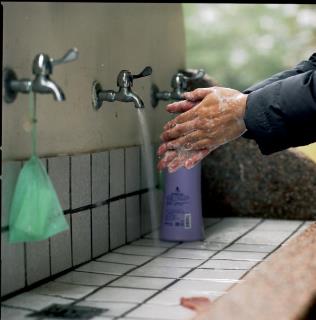 Chia ying yang/flickrGod calls us to respond to the needs of others. As Christians we might want to engage fully with the third mark of mission in being especially aware of what those around us might need and what we might do to help. What follows are some suggestions for taking care of neighbours and family during national emergencies, when people are required to stay indoors for their own protection. Currently, this applies to the evolving situation regarding novel Coronavirus (COVID-19), and especially regarding those people in isolation, shielding or in quarantine and under conditions where people are required to stay at home by order of the government (as is now current from 23/03/2020). This is NOT advice what to do about novel Coronavirus itself. Please follow government advice and advice from the churches as it changes.https://www.gov.uk/government/topical-events/coronavirus-covid-19-uk-government-response https://www.churchofengland.org/more/media-centre/coronavirus-covid-19-guidance-churches#na To be of maximum help to people, we should all follow government and medical advice and any advice from the churches. To respond in loving service we should:Be sensibleBe safeLove our neighbour as ourselvesBelow find suggestions for Christian service to in the community:Understanding vulnerabilitiesMental wellbeingSpiritual needsPractical helpOlder people and those with underlying health issues are not just vulnerable to disease. The measures to control and contain the disease may lead to other vulnerabilities of which we should all, as Christians, be aware of. Everyone may be vulnerable to some of these issues:People may be:Vulnerable to other disease (not just COVID-19)Vulnerable to anxiety, fear and rumination affecting their mental wellbeingVulnerable to putting themselves at riskVulnerable to increased loneliness and isolationVulnerable to the loss of social contact on which people depend for their mental wellbeingVulnerable to scammers offering false information or trying to exploit the situationVulnerable to desperate behaviour (people with addictions, phobias, sudden stress)Vulnerable to increased family tensions and conflict from enforced proximityTimes of emergency are times when we can fully respond to God’s call to recognising the needs of others and be responsive to them. Mental wellbeingThe World Health Organisation has drawn attention to the role of fear and uncertainty in relation to Coronavirus and how the incessant news about it can worry people to excess. We can help with that by:Staying at home but maximising contact with people by whatever ways are possible without going out. Be aware of the difficulties faced by people who live in poverty and who may not have a phone or whose internet availability and phone signal is limited in remote rural areas. Offering reassurance – dealing with people’s fears and worries about what they see and hear about the spread of the disease. Don’t gossip or speculate but keep connecting and talking to those in isolation, so they feel less alone. Help people to stay connected by whatever means is appropriate and safe.  Allow people to express fears but help them to manage the amount of news they receive or follow. Encourage people to do other things they enjoy as a distraction from the virus news. Guiding neighbours and family to reputable sources when they want information. Fact-check and find good sources to help separate fact from fiction and help people discriminate about that. See this article about misinformation and how it spreads https://www.bbc.co.uk/news/blogs-trending-51931394?fbclid=IwAR2wltIOmBXVtX1ckh4fPV_dRJ8xD-H0bz-IBV4yt1yIS8L7L5CFIwgJEb8 Appropriately sharing your faith and trust in God, and not scaremongering. Reassuring that people won’t be left alone and that there is help available that they can trust.Protect people against unknown callers and scams. Be available for people to check with you if they are worried about being contacted by strangers.Be aware that being effectively shut in with family members for significant periods can lead to rise in family tensions, arguments and physical and mental altercation. If you can do so remotely, offer a safety valve if possible for heightened emotions and tensions and a means of distraction where family tensions are particularly difficult. Spiritual needsIf churches are closed for public safety this can have a big impact on people for whom church services are a social and spiritual lifeline. Even people who only go to church irregularly may find the idea that they can’t extremely upsetting. Changes to the numbers of people permitted at the occasional offices or bans on weddings and baptisms can cause anxiety and distress, and especially with regard to limitations on family members at funerals. See for example, https://www.bbc.co.uk/news/uk-england-devon-52065003 . Some family and friends may not get the chance to say goodbye in person and the impact of this should be understood. As fellow members of the Body of Christ we can help alleviate the sense of being cut off from the Church and the sense of loss in not being able to participate personally in the sacraments, by staying in contact as much as possible and helping people navigate online sources of church activity and solidarity. The church buildings may be shut but the Church must correspondingly be ever more open. Prayer: letting people know they are prayed for and joining with them in prayer at particular times of day. Supporting key workers and decision makers regularly in prayer. You can use http://www.spiritualjourneys.org.uk/do/PrayerandBlessingduringtheCoronavirusepidemicscreen.pdf.pdf if you want to. Worship: helping people who have the facility to join in online worship and streamed services. Contact with loved and trusted clergy can help people feel less anxious and more cared for. Pastoral care and support: providing ways to talk to members of the clergy and church members about pastoral matters, perhaps by suggesting ways in which people can find a time to talk confidentially and alone even if they are at home with family. There are many resources for spiritual comfort available. Encouragement: people who are isolated and also feel uncertain about what God is doing in these times can be encouraged by sharing your faith and honesty. Help people count their blessings and give thanks to God as a counter to fear and uncertainty. Caring for people who are being blamed: the fear and anxiety about the virus has led to increased hate speech and blame directed against innocent people. We can help by counteracting any narrative of blame and protecting people by showing our care and love for them within our communities.  Check constantly reviewed and updated advice for the Church of England here: https://www.churchofengland.org/more/media-centre/coronavirus-covid-19-guidance-churches#na If people get ill:Be sensibleBe safeLove our neighbour as ourselvesProvide reassurance. Help people to feel that even if isolated or quarantined they are not forgotten about and that they are not alone. Help people understand what will happen if a person has to go to hospital. Find out current advice about visitors, precautions and practical impact on family and friends. Provide support for those worried and distressed if a member of the family is ill and they cannot visit or stay with them. Practical helpThe Government is sending food parcels to those people identified as especially vulnerable. https://www.bbc.co.uk/news/business-51737030 The Government has also asked for volunteers to help people who are vulnerable to get the food and medications they need and also people to be available for a phone chat. Hundreds of thousands of people have volunteered through GoodSam and an app will coordinate tasks in a person’s area. Find out about the service here https://www.england.nhs.uk/2020/03/your-nhs-needs-you-nhs-call-for-volunteer-army/ If you can, volunteer for this service. But if not, we can still can help in a number of ways: Checking people are ok by phone or by a visual check from outside if you go for exercise. Some people are putting green or red cards in their window to indicate if they are ok or need help. Remember to keep safe by 2 metre social distancing if you are outside for any reason.  Has anything changed? Are people coping? What partners in your community might be able to help if people are in difficulty or not coping with the situation?Link into any street Facebook groups or other social media networks for local parts of the community. Use these networks to flag up issues or find out who is doing what to be aware of neighbours. This will help identity areas of particular need and prevent duplication of resources if for example, food, medicine or medical help needs to be delivered (see about the volunteer service above). Find good, up to date information about the current health advice as it changes. Help people to navigate NHS contact and the 111 system if necessary. People who do not speak English particularly well or who are worried or confused about the system may need support to get medical advice and assistance. This includes video appointments with nurses and GPs. Food – shopping (shopping rings are where people go to the shops, and if they can’t get items ask the next person to look out for them when they go shopping. This cuts down on trips and burdens and stops overbuying). In the current requirement to make infrequent trips out this can help stop multiple trips to the shops but be careful about passing on items, wash hands carefully and observe social distancing. Medication – see if you can help with collecting and delivering prescriptions where the collection is essential (see volunteer service above). Water – remind people to drink enough. Dehydration can lead to confusion and falls. Exercise – remind people that they need to move even if isolated or completely stuck indoors. Suggest ways to move and stretch at home or where to go safely for a short walk for fresh air.Domestic pets – need walking and care; farm animals need consistent attention. All may need help to get veterinary attention. Cleaning - hygiene and sanitation. Remind people about advice to wash hands frequently with soap and not to touch their faces. Health support – watching for risk factors and being vigilant. Some people may forget about hygiene instructions or how to take proper care of themselves if they are distracted by the situation. Being aware of increased impact on homeless people, people with uncontrolled addictions, self-employed people and people working in the gig economy who now cannot work, people reliant on food banks, people working at home with children. Look for partners in your community and local area who may be focussing on these areas of social need and who may be able to offer targeted help. (See suggested resources, below).  Taking care of our neighbours helps to keep us all safe and healthy. When the emergency is over:There will be continued need when the pandemic is over and we should be responsive to that. For many people this period will have been intensely traumatic, especially those who have caught and recovered from COVID-19; frontline health workers, children missing school and their friendship groups, and those who will have suffered economically and whose situations may have been drastically altered. We will need, more than ever, to respond with loving service, not just assume everything has gone back to normal.It will be good to reflect on what we have learned about taking care of neighbours and friends. Why should we stop? God’s call to loving service and social justice is unending. If you have formed useful and holy habits from being responsive to need, keep doing it. Lessons for us all to learn:Be sensible -Do not buy more than you needDo not put yourself at needless exposure and riskBe safe – be wary of strangers and people making promises. Check. Do not act against authoritative advice from medical professional, government guidance etcLove our neighbour as ourselvesKnow that we CAN respond safely and compassionately with loving service in the name of Jesus, and that will WILL do so forever.  See resources belowSome Resources:Coronavirus information:  there is a WhatsApp group created by the government for people to ask questions. To use the free GOV.UK Coronavirus Information Service on WhatsApp, simply add 07860 064422 in your phone contacts and then message the word ‘hi’ in a WhatsApp message to get started. Volunteer service coordinated by GoodSam https://www.england.nhs.uk/2020/03/your-nhs-needs-you-nhs-call-for-volunteer-army/ Guidance for churches (Church of England) https://www.churchofengland.org/more/media-centre/coronavirus-covid-19-guidance-churches Prayer at home: https://oikodomeo.home.blog/2020/03/17/resources-for-prayer-when-public-worship-is-not-possible/?fbclid=IwAR0nZypvczxNzvrOKX2MpPa91rFW5qpqoI5PjIu4_Kp-SV-EOPcwka72bP4https://www.thetablet.co.uk/news/12590/isolated-but-not-alone-resources-for-catholics https://ctbi.org.uk/calls-to-prayer-for-coronavirus-pandemic/ All age resources:https://www.illustratedministry.com/flattenthecurve?fbclid=IwAR0oWC_P5PAl2hJ0NoqHnl1pkpy3Sj_kno043Tef2pmWCPAhuWUW1afsYDo Reflection: https://canonjjohn.com/2020/03/18/comfort-in-covidia/ Mental Health: https://www.mentalhealth.org.uk/publications/looking-after-your-mental-health-during-coronavirus-outbreak/while-working MIND (for support with mental health issues): https://www.mind.org.uk/information-support/coronavirus-and-your-wellbeing/#collapse27d03 Children’s Society (For supporting young people with mental health issues) https://www.childrenssociety.org.uk/coronavirus-information-and-support Citizens Advice (advice on a range of issues such as debt, finance, work, family, benefits, etc, available from a local branch through https://www.citizensadvice.org.uk/) ; https://www.citizensadvice.org.uk/health/coronavirus-what-it-means-for-you/ Age UK (support for those who are older and vulnerable): https://www.ageuk.org.uk/  Campaign to End Loneliness: https://www.campaigntoendloneliness.org/blog/coronavirus-and-social-isolation/ Action for Happiness: https://www.actionforhappiness.org/news/covid-19-how-to-respond The Trussell Trust (for information about local foodbanks): https://www.civilsociety.co.uk/news/charities-warn-coronavirus-will-hit-vulnerable-as-some-foodbanks-struggle-for-supplies.html Crisis (for information about how to support homelessness people): https://www.crisis.org.uk/about-us/latest-news/crisis-calls-for-emergency-measures-to-protect-people-facing-homelessness-in-the-coronavirus-outbreak/ Coronavirus and domestic abuse – the government has issued advice and sources of help and support if being at home puts you at risk of abuse https://www.gov.uk/government/publications/coronavirus-covid-19-and-domestic-abuse Teaching:  John and Olive Drane have a resource for how to offer online teaching called ‘Coronavirus, online teaching & learning in the immediate crisis’. Contact anne.richards@churchofengland.org for a copy of their popular PDF on this. Spirituality: From isolation to invitation https://www.facebook.com/groups/666388910847014/ 